Main barriers and solutions for creating safe drinking water resources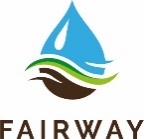 FAIRWAY Workshop, Tuesday 4 June 2019. LuWQ2019 Aarhus Background and aimSafe drinking water is vital for human health and the economy. Throughout the EU, diffuse pollution of nitrogen and pesticides from agriculture is the main obstacle to meeting the drinking water quality targets. The general objective of the H2020 project FAIRWAY (https://www.fairway-project.eu/) is to review current approaches and measures for protection of drinking water resources against nitrate and pesticide pollution in the EU, and to identify and further develop innovative measures and governance approaches for a more effective drinking water protection. FAIRWAY organized a workshop on the main barriers and solutions for creating safe drinking water resources during the Conference on Land Use and Water Quality in Aarhus (June 2019). The aim of the workshop was to discuss and rank the main barriers and solutions for creating safe drinking water resources. 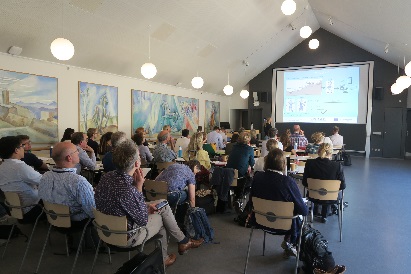 29 people from 12 countries participated in the workshop: 7 NL, 5 DE, 4 DK, 2 Sl, 2 NO, 2 CH, 2 GB, 1 LV, 1 FI, I FR, 1 BE, 1 AT Note: the results presented in the following minutes should be read as the opinion of the conference visitors, and not as the result of thorough scientific research.  Set-upAll participants were asked to rank:the main barriers for creating safe drinking water resources in EU, the main solutions for creating safe drinking water resources in EU, and the main technical measures to decrease nitrate and pesticide pollution.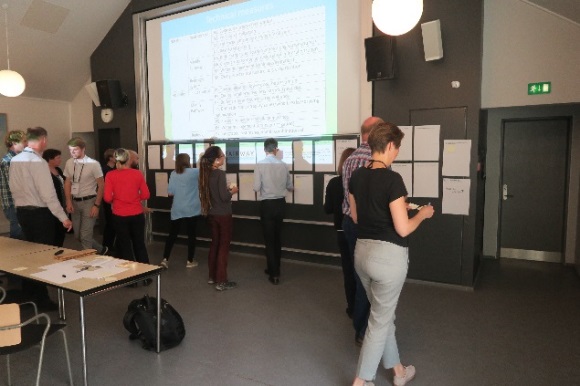 Lists with barriers, solutions, and measures were prepared by members of the FAIRWAY project. Some additional options were added by participants of the workshop.All participants received three stickers for each topic to score the most important barriers and solutions.The results were ranked and the main barriers and solutions were discussed with the participants.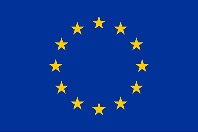 ResultsThe tables on the following pages show the results. The main barriers for creating safe drinking water resources in EU are:Financial barriers (lack of funding) to apply certain measures(Lack of) enforcement of rules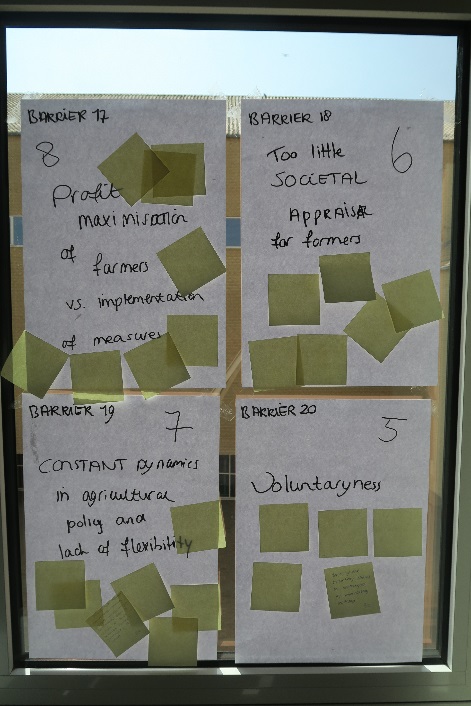  Site specific aspects; best managed practise is often to generalThe main solutions for creating safe drinking water resources in EU are:More effective enforcementSubsidies to apply certain measures More collaboration between farmers, scientists, stakeholders and policy makers The main measures to decrease nitrate leaching in EU are:Changes in farm structure, e.g. crop rotationBalanced nitrogen fertilizationBuffer strips and riparian zones along water coursesThe main measures to decrease nitrate leaching in EU are:Integrated Pest management; combination of measures at farmRow application, lower dose, better timingChoice for alternative, less harmful pesticideThe results show that the participants ranked enforcement and financial barriers and solutions as highest. The EU has developed a series of directives to improve water quality, such as Water Framework Directive, Nitrates Directive, Drinking Water Directive, and Sustainable Use of Pesticides Directive. The rules and measures of these directives have to be implemented on a national or regional scale. Effective enforcement mechanisms are needed to ensure a positive contribution of the directive to improvement of water quality. However, enforcement of rules is often lacking. Part of the measures to decrease nitrate and pesticide leaching are expensive and have no clear economic benefit for the farmers. Environmental protection motivates only a minority of farmers to take measures. Subsidies can help to apply effective measures to improve water quality.The participants of the workshop indicate that for both nitrates and pesticides, changes in farm structure and integrated management are the most promising measures to improve water quality. Some technical measures are only effective in combination with other measures. These results indicate that structural changes in farm systems (redesign the system), e.g. by changes in crop rotation, may be more effective to improve water quality than technical measures.The lists of priority barriers, solutions and measures will be taken into account in the FAIRWAY project while (further)developing innovative measures and governance approaches for a more effective drinking water protection.Please subscribe the FAIRWAY newsletter for more information about activities and results: https://www.fairway-project.eu/Barriers for creating safe drinking water resources in EUSolution for creating safe drinking water resources in EUTechnical measuresTitleScoreGovernanceB1 Complexity of regulations and policy3B2 Incoherence and inconsistency of rules and laws6B3 (lack of) enforcement of rules10B4 Knowledge policy makers7B5 Need for clearly defined indicators1B6 Lack of local governance arrangements0MeasuresB7 Not clear what the most effective measure is in specific cases6MeasuresB8 Financial barriers (lack of funding) to apply certain measures11MeasuresB9 Long time lag between action and effect on water quality1MeasuresB10 Manure/fertilizers too cheap1MeasuresB11 Site specific aspects; best managed practise is often to general8Application in practiceB12 Socio-cultural factors; problems with translation of EU policies on local level2Application in practiceB13 Farmers often are not aware of the objectives of EU policies0Application in practiceB14 Knowledge of farmers about measures1Application in practiceB15 Engagement local actors (advisory services and on regulatory bodies) not sufficient0Added during the workshopB16 Contradictionary policy measures and objectives7Added during the workshopB17 Profit maximisation of farmers versus implementation of measures8Added during the workshopB18 Too little societal appraisal for farmers6Added during the workshopB19 Constant dynamics in agricultural policy and lack of flexibility7Added during the workshopB20 Voluntariness 5TitleScoreGovernanceS1 Increased coherence, removal of inconsistencies6GovernanceS2 More effective enforcement13GovernanceS3 Innovative governance models: locally applicable, easy accessible3MeasuresS4 Choice of effective measures (see separate sheets)6MeasuresS5 Subsidies to apply certain measures9Application in practiceS6 Education of farmers about measures and policies0Application in practiceS7 More engagement of local actors (advisory services and on regulatory bodies)5Added during the workshopS8 More collaboration between farmers, scientists, stakeholders and policy makers 9Added during the workshopS9 Discussions on the current farm system sustainability8Added during the workshopS10 Take away mistrust4CompoundMode of actionTitleScoreNitrateInput controlN1 Balanced nitrogen fertilization13NitrateInput controlN2 Precision fertilization 4NitrateInput controlN3 Enhanced efficiency nitrogen fertilizers 1NitrateInput controlN4 Restricted grazing0NitrateModify PathwayN5 Buffer strips and riparian zones along water courses7NitrateModify PathwayN6 Cover crops to mop up residual soil mineral nitrogen6NitrateModify PathwayN7 Water management (drainage/irrigation)2NitrateRedesign systemN8 Changes in farm structure, e.g. crop rotation18Added during the workshopN9 Rethinking meat consumption (decrease livestock density)2Added during the workshopN10 Increase manure storage capacity or manure treatment2Added during the workshopN11 Optimizing N uptake of plants (soil structure, plant characteristics1PesticidesInput controlP1 Row application, lower dose, better timing11PesticidesP2 Choice for alternative, less harmful pesticide11PesticidesModify PathwayP3 Buffer strips and constructed wetlands9PesticidesP4 Drift reduction; no spray zones/wind breaks/spraying optimization2PesticidesP5 Erosion reduction/soil tillage methods1PesticidesP6 Water management (drainage/irrigation)1PesticidesRedesign systemP7 Integrated Pest management; combination of measures at farm15Added during the workshopP8 Ban all pesticides4